中國青年救國團 函                                   地    址：臺北市10468中山區民權東路69號                                   聯 絡 人：李立行先生                                   聯絡電話：02-25965858轉202                                   傳    真：02-25965667受文者：全國各大專校院(含軍警院校)發文日期：中華民國107年11月19日發文字號：(107)青服字第1999號速別：密等：附件：實施辦法、遴薦名冊、名額分配表主旨：檢送108年冬令「大專學生社團負責人研習會(歲寒三友會)」實施      辦法、遴薦名冊暨名額分配表等(如附件)，請遴薦  貴校熱心推展      社團活動之領導幹部參加，復請  查照。說明：一、請各校於107年12月21日（星期五）前將「遴薦名冊」及「繳費收據影本」惠予寄(傳、送)救國團服務處，俾利彙辦。二、本研習會名額分配表可依據各校社團活動發展需求，自行調整報名人數。正本：全國各大專校院(含軍警院校)、華僑協會總會副本：本團部服務處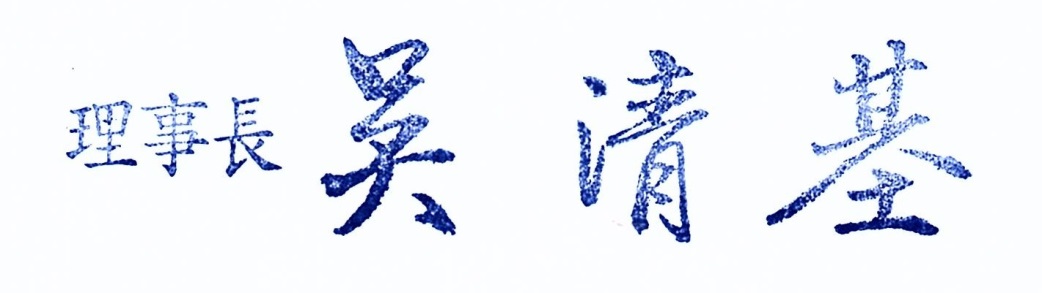 